НЕСКОРЕНИЙ.  СИЛА                                                                                         (Поема)                                                                                                                                                              …В Країні все спокійно.                                                                                                   Голова Кабінету Міністрів («Українське радіо», 15.01.2014)Роздумую над своєю займанщиною в довхресті. Cистема. Режим, владних осіддя;як би не просторікував, один поперед одного, - закостенілим нелюдом буде, яких би храмів, для годиться - не відвідував, скільки не подав «на бідність», винайнятий розпорядником народом відторгненим. Само-Управство, коростою в суспільстві. Постав Університет, у непідлеглості… - що вкоїть Інтелекту супроти?  Життя – не аби час згаяти, в переситі. Відколи спудеї на ко́ні – за Честь і Свободу, в першій лаві, й кому вдалося роз-справитися зі студентським Рухом? «Ми – не раби, раби – не ми!» Як на сьогодні чисельності не лише детонатор – вектор Сили спротиву, перевага Прийдешнього. Може, й не справдиться виклик «Все – і негайно!» , та за нами - майбутнє, нас як Народу в Європейській спільноті. Спричинений лад, Управство – не трагі-, просто комедія. За лаштунками – Олігархія. Режим, що її обслуговує, на міліціянтах то тільки сущий. У головах - непроглядь, за таку – і винагорода, погони, з вказівкою, хто – кому і хто – за ким, від місця з кріслом під портретом Очільника, «Хазяїна» – до відхожого. Як заведено, до останнього із підручних: «Хто повелів?» - «Начальник», - і так до понад, «Най-достойнішого», а йому на само-скид пора, до цюпи – заодно зі зграєю, допоки не втік.                                                                                                        Знаменні в Історії, - як на мене, в пошуці, - наступні події у виборюванні Волі: приречений за вбивство – Нечаєв, ворог Царату непогамовний, обстоювач «революційної доцільності», - розпрагував охорону, перестрів смерть із честю; прокуратором на Юдею осуджений Варрава, анти-Римський воїтель, був народом помилуваний – розіпнули Христа; тому, хто віддав перевагу слову в протистоянні злу –вже на ешафоті, під темністю від мішка на голову, страту замінили каторгою за велінням «Ми, Цар…», - і вплив на людність непроминущий Достоєвського. Треба думати… Звичайно, Історія буває і більш звитяжною. Тримайся, повстанче, життя - не потреба, не річ у собі – винагорода, придався – от тобі й слава, добра робота. І немає сили над Любов у Вселенній.                                                                                                                                                                                13 - 16.01.2014                            *     *    *Згадався Овод  (революціонер – Церква, революціонер – «непротивлення»)… Заборонив Режим («Овод» - ще ні) молебені на Майдані – «короста», -  Греко-Католицької Церкви… добираються до «відокремлення Бога від Державства»:не примусили, - а кортіло Владі, хотілося! – дався взнаки (Творець).А я – людина, сам напросився  на провокацію – збіг обставин – власної думки.                                                                                                                                                                                 17.01.2014                                                                             В зударіТеле-новини. Протистояння. Барикада. Юнак, у вітанні – кулак піднятий,напозір - чин інтербригадівців: все тече, час – не сталість, та не все протікає.Нове тисячоліття; прозирне «ноїв ковчег»? - хороби, будівничі – на Майдані. Не забуваються буремні 68-і, «рік, котрий потряс світ», в Європі – і Париж, студентська Сорбонна, і Чехо-Словацький «гуманний соціалізм», останній – подавив, розіпнув контрРеволюційний КРЕМЛЬ,обсілий (загиджений) «кремлівськими  дідуганами». Тримайся, юначе. «…Гранати зі світло-шумовим  ефектом».  Ефективні… - багато жінок,- що ж, їхніх дітей - вбивають. ВисокоПосадовець при погонах по-м іліціянтськи прогугнявив:«Силовики мають право застосовувати вогнепальну зброю».Пізно проводити переговори: кров пролито Владою, -заради такої, такого «Управителя» – переводити людей?!.ОЧІЛЬНИКИ ПОВИННІ ВІДСТАВИТИСЯ, ні – ВИПРУТЬ.    Теле-новини. Гармидер, - і в головах, і в ноосфері. Протистояння,проти-сидіння… Чотири вбитих з вогнепальної зброї. - Навернення до Свободи. Жовто-блакитний прапор. З яким розправляється міліціянт, «Беркут». Дистанція – метрів п’ятдесят.                                   No pasaran !  -  Вони не пройдуть!                        ВСТАНЬ . ПОПІД ГОРОЮ                                          (Притча)     Майдан, понад Майданом, нагорі - осіддя Влади. Кров пролито. Що ж, збудеться пророцтво: «… Від меча і згине!» - інакше бути не може. Поховалися виродки, і носа на шлях, держиморди, - писав про їхні носи образо-творчо Гоголь, виступав ніс сам по собі чинодралом, обМундиреним. Підмостилися під, попритикувалися до Єхидни, - є така в Античному світі курко(голова)-жабо(тулуб)-зміє(хвіст) почвара,з мертвим, мертвотним спогляданням Буття, - усотані в Систему: Держава – Олігархія – Держава, -кубляться в нетрях, у лабіринтах (десь там і чатує Мінотавр, людино-бик, головище – з «Герніки» Пікассо, - на жертву, жертвоприношення), туляться в норах нумерованих апаратно-оснащені «столоначальники» («бидлом»), набундючені, й усякий Начальник є підНачальником – аж до «Хазяїна». Продукує можновладців почвара на Держ-помості казенному, вмостилась Єхидна, на прокормі в Народу. Скаженіють «управителі», тицяючи: «Непідлеглість!» - на Майдан. Майдан - на лінії вогню: Виходьте, об’являйтеся! –із підспуддя. Кров пролито, - домуватимуть де, обліковані як сволота? Коли Режим – в Агонії.     На Русі траплялися негаразди з Владою, тоді вирішувало Віче: непослух, протистояння, встань, – вразливий чинник для всякої Влади, навіть «од бога». В нас, як на сьогодні, на Майдані – Віче; Влада – в бігах, у сподіванні на спроможну  Диктатуру, профінансовану Олігархією, подавлення не-смиренних вояччиною,  – чому б і ні? А тому, що є «Я» в Народу, в Народі.        Майдан. Людно, переважно – жінки. Прапори жовто-блакитні, Євросоюзу й Українські. Барикади, жінки. Барикади, колючий дріт. Чоловіки, загін самооборони. Каски. Відкриті обличчя з марлевою пов’язкою – «гази» ймовірні. Зодягнені відповідно, зимно. Бруківка розібрана, каміння…  катапульта, була в ужитку (доопрацювати б; а повсталі студенти в Європі чи то в Латинській Америці, за фото, обстрілювали      камінням поліцію з рогатин, з-за рогу). Пляшки, не з «віртуального простору» - з «коктейлем Молотова», запалювальною сумішшю – з  Другої світової. Студенти, молодь, студенти. Прохід. Перед щитами міліціянтськими – жінки, жінки і діти: -Нащо стріляєте, калічите?! –Наше майбутнє!.. –Переходьте на бік народу!.. Нейтральна смуга.      Щити, міліціянти в шоломах  - не кажи песиголовці, - до них Довбуша б. При потребі – щити понад один біля одного. Раз-по-раз вихоплюються наперед снайпери, кулею гумовою – в обличчя, приціл – і на журналістів, з відзнакою! і каліцтво, вибиті очі. Гранати  - з газом, шумові й світлові, дов’язують щебінь – осколки. Там-тут являються студенти – не спутаєш, з камінням, пляшками - летять у гущу, відбігають до барикади; вони на деревах, на загорожі стадіону, на вишці… ляск пострілів, гучний. Відірвані кисті, натиск спецпризначенців. Вверх – вулиця Грушевського, до Резиденції Гаранта Конституції. Медсестри. Остови згорілих автобусів. Дотліваючі шини – ядучий дим, вітер у бік супротивників. Медсестри – дівчата, жінки персоналу і добровольці.      Перед щитами міліціянтськими – жінки, жінки і діти: -Нащо стріляєте, калічите?! –Наше майбутнє!.. –Переходьте на бік народу!.. Нейтральна смуга.Виходить священик у ризі, звертається – в бік воєнизованих. Постріли  вщухають. Відходить. Прапори: жовто-блакитний України і ЄвроСоюзу – зірочки на блакитному, - два в одному: єдність Історична й Духовна. Завалиться Гора владна, єрихонськими трубами – гнів Народу. А Єхидну, уособлення Влади – в запертя, запроторити в клітку напоказ – підростаючому поколінню, що утверджується, на згадку майбутньому – оберегом.                                                                       М и р   н а ш о м у  д о м у !                                                                                                                                                                 січень 2014                                                                  ЗСЕРЕДИНИ І ЗОВНІ  («Я»)                                                                                      (Притча)     Той, хто пізнає світ, простежив не сказане ним, задається питанням, а назвати, навести ім’я – обезсилити, - хто ж він: сатана («Книга Йова»), демон (картина Врубеля),  князь світу (Євангелія), чорт (з Гоголя)?..  Хто у спротиві Творчому Задуму, чия сутність – відразу по Богові, принаймні в ПершоПричині, показаний Врубелем («Демон»), названий у «Книзі Йова», побіжно згаданий у Євангеліях (підпорядкований Господеві). Від дня Творення нашого світу – відлучений, та має змогу бути не підВладним. Тай немає Влади як такої у Всесвіті, є – необхідність, - так, про Любов мова, від долі людини – до Долі світу, всеохопну. А де ж, і що за одне - його місце… переможеного Христом (Месією) в нашому світі (доладного – недоладного, вже у нашій волі, й надана воля, Христом і смерть подолано), у світі, де людина  є визначальним чинником для матерії Всесвіту з привнесеною духовністю (скільки ж їх?).     Хто ж він, щезник – ну й найменування: тут він був – і по ньому, тільки проміж – спогадання, чиє рило рило, вздовж і впоперек сутності. Не Адамові, Єві яблуко всучив, спокусник (і цей – до жіночої статі приперся, не байдужий десьто): пізнавши Добро і Зло, присовокуплені до СвітоТворення, - урівняєтеся в пізнанні ( а хоча б і однієї скрижалі, котрі пронизують світоЛад) з «Богами» - як інституціями, іпостасями Бога: хочете вірити в «духа гарбузів» – по вашому хай… І пізнаване є складовою скрижаллю узагальнюючої в започаткуванні Світу (скільки їх, Всесвітів?) як Життя: Добро і Зло, - слід згадати й настанову: в Світі задіяний і Закон Природної Солідарності, у живій природі. Інша скрижаль – Правда, Правда того, Хто шука її («Що є Правда?» - поспитав прокуратор на Юдею – Ісуса), Правда як Істина, а на загал Істина – Все, що є і що може бути, і відбулося, все – Життя. А ще скрижаль –  Любов, що є Правдою духовного Світу, істинного (нічого – про дерево Життя, посеред Райського Саду).      Не сказав він, посталий: Рай як проявлення – лише в земному духовному світі, ноосфері Адама і Єви, під зоряним Покровом, під зоряним приском від присуду перших людей до Судного Дня провіщеного. Вигнання з Раю – навернення до землі, з матрицею матерії і з плащаницею духовності, допускаючи і pro- , і contr- відхилення, зважаючи на проблемність – з плащаницею… до землі ( «О, свята земле!..») навернення, спокувати належне, - а там і злука («О рідна земле, вже ти за горами…»). Три шляхи, трн дороги, - от тобі й Чистилище, проміж ПідСпудним і Горішнім світом – «Планета людей», - триЄдиність, Трійця… Три – в Одному.      Про нього як «князя світу» що скажеш? Влада – привнесеність, нічого не визнає, окрім насильства – в численних проявах: від «помазаних» на «Царство» («Всі царства будуть Твоїми, тільки поклонися мені», а може – «…Тільки визнай мене»? - Вельзевул, одне з імен – до Нового Заповіту; час спокуси  і спокути; хто ж визнав Царя як помазаника – Саул, державець і мечоносець, коли став апостолом Павлом, визначальним для Християнства? може бути, творячи не просто Спілку – Організацію)… від Царату - до інституції Великого Інквізитора (а яка, к бісу, різниця – тоталітаризм, і приреченість), «управителів» всюдисущих, від голови (чим думати) – до п’ят (чим накивати).     Три дороги від каменя спотикання. Стоїмо, купно з Росинантом (Перешкапою), мізкуємо: наліво підеш – навідліт ворогів гамселячи обіруч, доб’єшся до краю, до виднокругу – і знову до каменя спотикання, уникаючи милосердя; прямо підеш, - «Хто підійме меча, від меча і загине!», нелегкою буде дорога – витримаєш, очистися від пролитої крові (так, знову прояв Любові, куди подінешся?) – в зоряний світ спрямування (знову зірка упала – напевно, так і є – на щастя, добрий заміс, добрий схід, ви-схід), слабкодухість не подолаєш – до каменя спотикання, задля «вияснення стосунків»; праворуч – підіймав меча апостол  Петро, захищаючи Ісуса, - не буде провини на тобі, супротивника зла, вінець терновий, вінець зоряний – твої вони, ти став Людиною.                                                                                     М и р  в а м.ЛИЦАР ВОЛІ                                                                                       (Притча)Лава на лаву, навала ворожа – стовписько при знамені Ординському, до Океану сподіваний протопт, з приспівом. Ратоборець виїхав, з наших - на коні буланому, мати-шабля злетіла, заграла в руці вузлуватій. «Тпрру!» - за вуздечку, нумо храбрувати! на землі заповітній, заквітчаній, щедро ратаїв потом зрошеній, побратимів пролитою кров’ю - десь там і криниця з живою водою, сльозами дружніми – коли її, сльозу, втирати, - неньчиними, подружжя вірного – не одна чайка квилить понад рікою Славутою одиноко, до самого синього моря нива батьківська, Батьківщина озора під Шляхом Чумацьким зоряним. «Гей! Давайтесь чути! Попрано звичаєве право народів, ми не одні, відлуння - гонами, скільки земель уярмлених стогне благодатних, порабованих – немає над вами хреста, пройдисвітами! Хай дається знати хто, якщо має бути!» Готові до бою шереги полку під стягом священним, а перша – у двобої вже чується. Запетляла мерзота схарапуджена – переступ, чого б не знати, де пограниччя, - ватага визираючи, кого б на герць? Виперли – голіафа, з голови до ніг в обладунках, панцерника, з мечем двосічним, важкопідйомним – рушив, покректуючи, затицяний, із манкрутів поріддя, Тронного попиту, - лата на латі, тарабанить, одоробло. А в нетяги нашого – заплата на заплаті, шапка-бирка, зверху дірка, і не одна, увесь як є – порубаний, постреляний. У притузі козак - «Виручай, коню!», віснику Мамаїв; та в нагоді - булава котигорошкова, тут же, заступниця, згуба Змієва. Довго – не довго билися, не було з ким іти на замирення, не з тим об’явились, - завалилася почвара, репнула – і завалилася, і луна по збіговиську, так гупнуло. Постав над поверженим наш повойовник, хоробре серце, неперебутня слава, невредна вдача - коли з миром, коли поправді воно у світі, - та де та правда, як на лицаря Волі, вірного слову «Честь», а понад усе – Любов як всесутньої одності поклик, необорна. Гепнув обийбока несусвітній, на ґвалт піднятий, тільки свиснули йому вслід, на роздоріжжі з дороговказом «Азія – Европа», в прагненні окаянному сягнути краю Ойкумени, над Океаном воздвигнення прагнучи  монументального. І було те падіння знаменням. І була січа, і смерть невситима никала, ужинки справляючи – і повіялася, і прикривали очі полеглим – героям слава! – валькірії, і приймали їх острови блаженних, і стрічав з обіймами – Вирій. Наше завдання – бути достойними, - вишкіл; вольному – воля, полеглим – тополя… Честь і Свобода!                                                                                                                                                                          вересень, 4.10.2014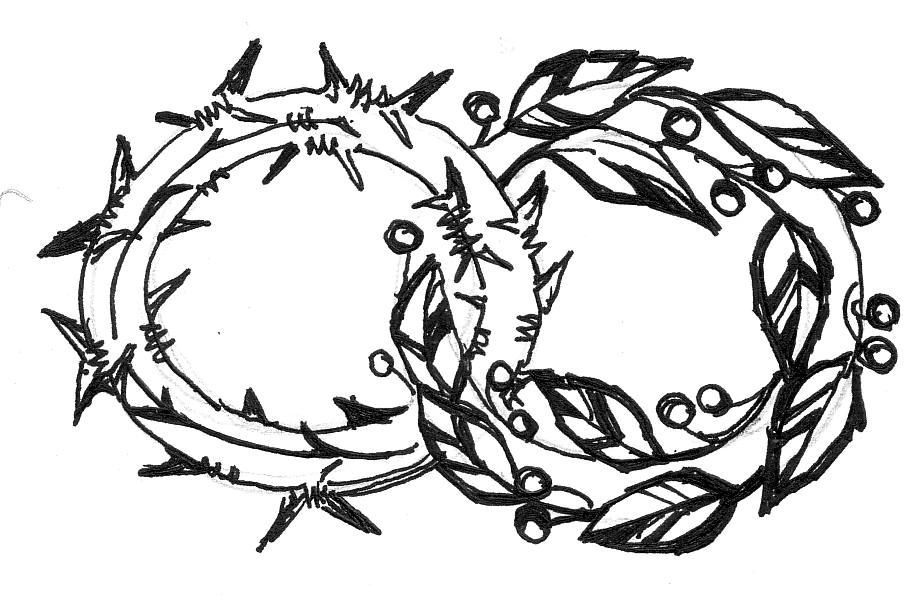 